INSCHRIJFFORMULIER                                       Enkhuizen, 2023/2024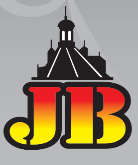 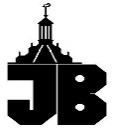 JEUGDBELANGEN21 MAART 2002* * * * * * * * * * * * * * * * * * * * * * * * * * * * * * * * * * * * * * * * * * * * * * * Hierbij schrijf ik mij in als lid van Vereniging Jeugdbelangen. Gevestigd: Jongeren activiteiten centrum, Anjerstraat 1A, 1602 XZ EnkhuizenInschrijfdatum              :Clubkeuze en clubdag :    club :                                              dag/avond :Overstap  van              :     club:                                    naar club:Naam                           :Adres                           :Postcode/Plaats          :Telefoonnummer         :Geboortedatum           :06 nummer lid 	          :06 nummerouder/verzorger          :Emailadres lid            :Emailadres ouder/verzorger        :Wijze van betalen     :   0 Jeugdclub (knutsel)          0 ineens 55,00€   0 in twee termijnen  27,50€                                     0 Tienerclub                        0 ineens 87,00€   0 in twee termijnen  43,50€                                        (digi/teken/handvaardigheid)                                                                               0 speciale regeling (op aanvraag)                                     (zie voorwaarden)           (aankruisen wat van toepassing is)Handtekening lid      :Handtekening ouder/verzorger      :Bij deze geef ik wel/geen toestemming voor het gebruik van beelden (foto of film) waar mijn kind/pupil op staat ten behoeve van de sociale media en/of de website. (doorstrepen wat niet van toepassing is)Wilt u hieronder belangrijke informatie vermelden ten behoeve van de begeleiders van onze clubs (denk aan medische informatie of speciale/extra begeleiding). ………………………………………………………………………………………………………………………………………………………………………………………………………………………………………………………………………………………………………………………………………………………………………………………………………………………………………………………………………………………………………………………………………………………………………………………………………………………Dit formulier kunt u opsturen naar de penningmeester Arend Breebaart, Prunuslaan 20, 1602 RN Enkhuizen of inleveren op de betreffende dag/avond bij de clubleiding.Meer informatie over de clubs is te krijgen via info@jeugdbelangen.com of door te bellen met 0228-754647 (tijdens club uren)of 06 42813228.Rekening nummer NL80RABO0121334848 t.n.v. Jeugdbelangen, Enkhuizen